武汉商学院2022年博士专项招聘线上面试指南根据武汉市防疫有关要求，为我校2022年博士专项招聘面试工作采用线上面试方式进行，现将线上面试的平台、设备及相关事宜说明如下。请考生按要求做好线上面试的准备工作。一、线上面试平台我校2022年博士专项招聘线上面试采用腾讯会议APP进行，会议地址详见公告,请考生提前自行下载和熟悉操作流程。二、远程面试设备及环境(一)线上面试采用视频监控模式，请考生在面试开始前准备1台带摄像头的电脑或手机以及可进行通话的麦克风、音响、支架等设备。机位为面试主机位，面向考生，用于考官对考生的远程视频考核（最好为笔记本电脑），如下图。请考生提前进行测试是否能正常使用，并安装相关软件。(二)请考生在面试期间确保网络畅通，设备电量充足。设备调试完成后，关闭电脑其他不必要后台软件以及移动设备通话、录屏、外放音乐、闹钟等可能影响面试的应用程序，使设备处于“免打扰状态”，保证不受外界因素（如来电、信息提示音等）的影响。(三)请考生选择独立、封闭、安静、明亮、不逆光的房间。关闭与面试无关的电子设备。除考生本人外，面试全程不能有其他人旁观或进出，不能有其他说话声音。面试开始前应通过视频配合工作人员检查周围环境。(四)请考生按要求调整视频画面：正面免冠面对摄像头，视线不能离开屏幕；头肩部及双手应处于视频画面正中间，面部清晰可见，手部必须出现在面试镜头中，不得出框。不得佩戴帽子、墨镜、口罩、头饰，头发不遮挡耳朵与面部，不戴耳饰。三、面试流程（一）线上签到。参加面试考生持本人身份证原件及《武汉商学院2022年（下半年）博士专项招聘资格复审合格通知书》签到。所有参加面试的考生于上午8:20进入在线上候考室，按要求开启设备，实名制签到，8:40前仍未签到的考生，视为自动放弃，取消面试资格。（二）线上抽签。考生签到后，按要求进行抽签，确定面试顺序，并将个人名称改为岗位加序号，例如BOO1一号考生。（三）线上抽题。各岗位在工作人员协助下进行线上抽题，并展示考题信封密封情况。（三）线上备考。考生说课按照抽签序号进入备考室，工作人员根据考生抽题信封解封展示题目，备考时间20分钟。（四）线上面试。考生由工作人员引导进入线上面试室进行面试。（五）线上听分。线上面试完成后，考生在面试室候分，等待工作人员引导听分，由工作人员协助线上确认面试成绩。四、其他事宜(一)面试开始前准备好有效居民身份证、《武汉商学院2022年博士专项招聘资格复审合格通知书》等相关证件。(二)面试过程中若发生考生方网络故障等情况，面试小组工作人员将在第一时间电话联系考生。待网络修复后，重新进入系统，继续面试。党委教师工作部（人事处、教师发展中心）                        2022年11月4日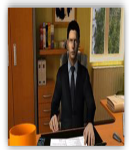 